Course Specification for Listening and speaking 2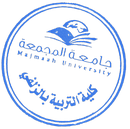 CollegeZulfi College of EducationZulfi College of EducationZulfi College of EducationDepartmentEnglish Language DepartmentEnglish Language DepartmentEnglish Language DepartmentCourse Name:Listening and Speaking 2Course CodeENGL 212Level4Credit Hours3hrs.Course Objective Making use of academic contentsOrganization informationScaffolding instructionsActivating prior knowledgeInteracting with othersCultivating critical thinkingEmploying advanced listening and speaking strategiesMaking use of academic contentsOrganization informationScaffolding instructionsActivating prior knowledgeInteracting with othersCultivating critical thinkingEmploying advanced listening and speaking strategiesMaking use of academic contentsOrganization informationScaffolding instructionsActivating prior knowledgeInteracting with othersCultivating critical thinkingEmploying advanced listening and speaking strategiesCourse ContentNew Challenges – Critical listening and sharing personal perspectivesNew Challenges – Critical listening and sharing personal perspectivesNew Challenges – Critical listening and sharing personal perspectivesCourse ContentCooperation and competition – Distinguishing main ideas and details and sharing personal observationsCooperation and competition – Distinguishing main ideas and details and sharing personal observationsCooperation and competition – Distinguishing main ideas and details and sharing personal observationsCourse ContentRelationships – Listening for straw-Man arguments, refuting straw-man arguments and listening for words signaling generalization, sharing assumptions about life experiencesRelationships – Listening for straw-Man arguments, refuting straw-man arguments and listening for words signaling generalization, sharing assumptions about life experiencesRelationships – Listening for straw-Man arguments, refuting straw-man arguments and listening for words signaling generalization, sharing assumptions about life experiencesCourse ContentHealth and Leisure – Listening for expressions signaling analogies and discussing effectiveness of analogiesHealth and Leisure – Listening for expressions signaling analogies and discussing effectiveness of analogiesHealth and Leisure – Listening for expressions signaling analogies and discussing effectiveness of analogiesCourse ContentHigh Tech, Low Tech – Listening for information to complete handout and explain a diagram with using language functions in speakingHigh Tech, Low Tech – Listening for information to complete handout and explain a diagram with using language functions in speakingHigh Tech, Low Tech – Listening for information to complete handout and explain a diagram with using language functions in speakingCourse ContentListening tests for language proficiency – Introduction to IELTS listening and speaking tasksListening tests for language proficiency – Introduction to IELTS listening and speaking tasksListening tests for language proficiency – Introduction to IELTS listening and speaking tasksSpeaking tests for language proficiency– Introduction to TOEFL (iBT) listening and speaking tasksSpeaking tests for language proficiency– Introduction to TOEFL (iBT) listening and speaking tasksSpeaking tests for language proficiency– Introduction to TOEFL (iBT) listening and speaking tasksRequired TextbookMosaic 1, Listening and Speaking, ME Gold Edition by Jami Hanreddy and ElizabethWhalley Publisher: McGraw Hill, Year 2008 (ISBN 10: 0077116550 – ISBN 13: 9780077116552) Mosaic 1, Listening and Speaking, ME Gold Edition by Jami Hanreddy and ElizabethWhalley Publisher: McGraw Hill, Year 2008 (ISBN 10: 0077116550 – ISBN 13: 9780077116552) Mosaic 1, Listening and Speaking, ME Gold Edition by Jami Hanreddy and ElizabethWhalley Publisher: McGraw Hill, Year 2008 (ISBN 10: 0077116550 – ISBN 13: 9780077116552) 